ШАПКИНСКОЕ СЕЛЬСКОЕ ПОСЕЛЕНИЕТОСНЕНСКОГО РАЙОНА ЛЕНИНГРАДСКОЙ ОБЛАСТИАДМИНИСТРАЦИЯПОСТАНОВЛЕНИЕ20.01.2021 № 5О внесении дополнений в реестр мест(площадок) накопления твердых коммунальныхотходов и в схему накопления твердых коммунальныхотходов на территории Шапкинского сельского поселенияТосненского района Ленинградской областиВ целях обеспечения охраны окружающей среды и здоровья человека на территории Шапкинского сельского поселения, в соответствии с Федеральным законом от 06.03.2003 №131-ФЗ «Об общих принципах организации местного самоуправления в Российской Федерации», Постановлением Правительства Российской Федерации от 31.08.2018 года № 1039 «Об утверждении правил обустройства мест (площадок) накопления твердых коммунальных отходов и ведения их реестра», СанПиН 42-128-4690-88 «Санитарные правила содержания территорий населенных мест»ПОСТАНОВЛЯЮ:Внести дополнения в реестр мест (площадок) накопления твердых коммунальных отходов  на территории Шапкинского сельского поселения Тосненского  района Ленинградской области, утвержденный постановлением администрации Шапкинского сельского поселения Тосненского района Ленинградской области от 31.10.2019 № 159  согласно приложению № 1 к настоящему постановлению.Внести дополнения в схему размещения  мест (площадок) накопления твердых коммунальных отходов на территории Шапкинского сельского поселения Тосненского района  Ленинградской области, утвержденную постановлением администрации Шапкинского сельского поселения Тосненского района Ленинградской области от 31.10.2019 № 159  согласно приложению № 2 к настоящему постановлению.3. Обнародовать настоящее постановление в порядке, установленном Уставом Шапкинского сельского поселения Тосненснкого района Ленинградской области и разместить на официальном сайте администрации Шапкинского сельского поселения Тосненского района Ленинградской области.	 Глава администрации                                                                                 М.С. НемешевПолежаеваПриложение № 2   к постановлению  администрации Шапкинского сельского   поселения 
от 20.01.2021  № 5Схема  23п. Шапки, ул. М.Кротова,  д.12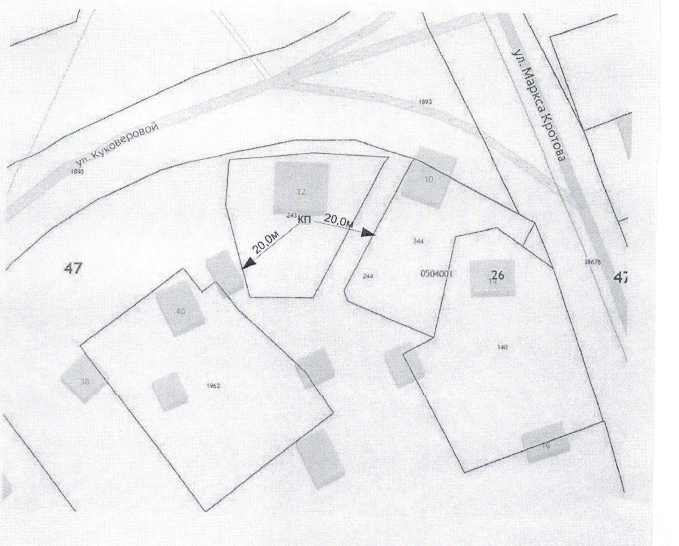 Схема  24п. Шапки, ул. Советская,  д.29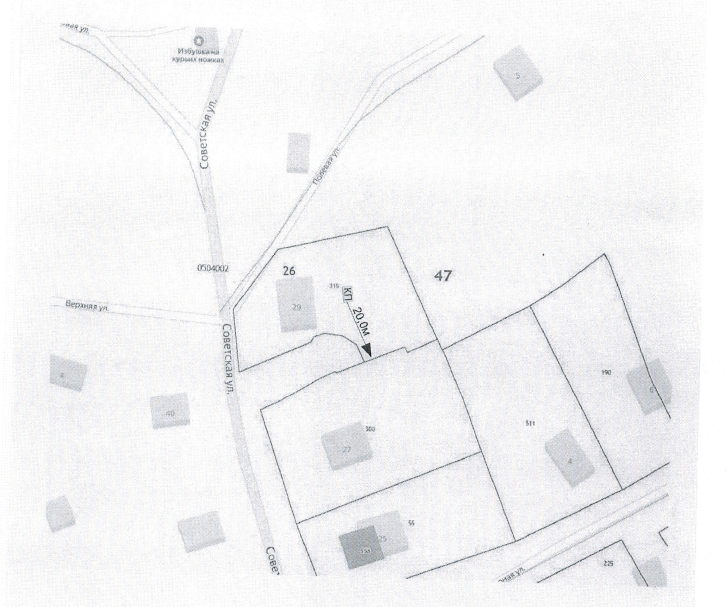 Схема  25п. Шапки, ул. М.Кротова,  д.1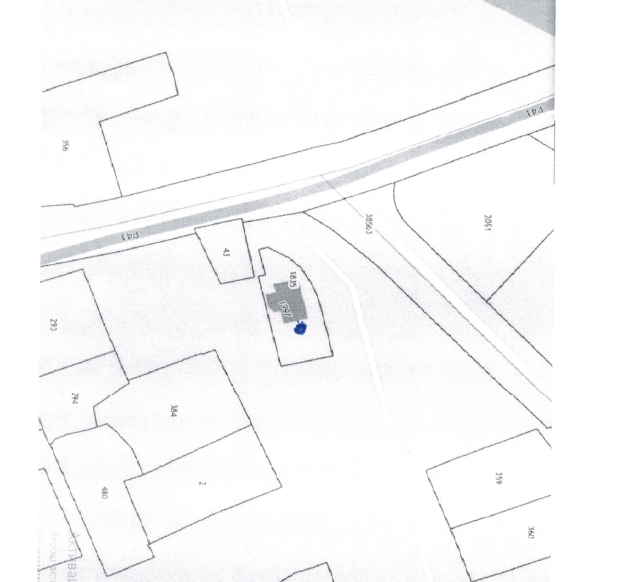 Приложение № 1   к постановлению  администрации Шапкинского сельского   поселения 
от 20.01.2021  № 5Реестр  мест (площадок) накопления твердых коммунальных отходовна территории Шапкинского сельского поселенияПриложение № 1   к постановлению  администрации Шапкинского сельского   поселения 
от 20.01.2021  № 5Реестр  мест (площадок) накопления твердых коммунальных отходовна территории Шапкинского сельского поселенияПриложение № 1   к постановлению  администрации Шапкинского сельского   поселения 
от 20.01.2021  № 5Реестр  мест (площадок) накопления твердых коммунальных отходовна территории Шапкинского сельского поселенияПриложение № 1   к постановлению  администрации Шапкинского сельского   поселения 
от 20.01.2021  № 5Реестр  мест (площадок) накопления твердых коммунальных отходовна территории Шапкинского сельского поселенияПриложение № 1   к постановлению  администрации Шапкинского сельского   поселения 
от 20.01.2021  № 5Реестр  мест (площадок) накопления твердых коммунальных отходовна территории Шапкинского сельского поселенияПриложение № 1   к постановлению  администрации Шапкинского сельского   поселения 
от 20.01.2021  № 5Реестр  мест (площадок) накопления твердых коммунальных отходовна территории Шапкинского сельского поселенияПриложение № 1   к постановлению  администрации Шапкинского сельского   поселения 
от 20.01.2021  № 5Реестр  мест (площадок) накопления твердых коммунальных отходовна территории Шапкинского сельского поселенияПриложение № 1   к постановлению  администрации Шапкинского сельского   поселения 
от 20.01.2021  № 5Реестр  мест (площадок) накопления твердых коммунальных отходовна территории Шапкинского сельского поселенияПриложение № 1   к постановлению  администрации Шапкинского сельского   поселения 
от 20.01.2021  № 5Реестр  мест (площадок) накопления твердых коммунальных отходовна территории Шапкинского сельского поселенияПриложение № 1   к постановлению  администрации Шапкинского сельского   поселения 
от 20.01.2021  № 5Реестр  мест (площадок) накопления твердых коммунальных отходовна территории Шапкинского сельского поселенияПриложение № 1   к постановлению  администрации Шапкинского сельского   поселения 
от 20.01.2021  № 5Реестр  мест (площадок) накопления твердых коммунальных отходовна территории Шапкинского сельского поселенияПриложение № 1   к постановлению  администрации Шапкинского сельского   поселения 
от 20.01.2021  № 5Реестр  мест (площадок) накопления твердых коммунальных отходовна территории Шапкинского сельского поселенияПриложение № 1   к постановлению  администрации Шапкинского сельского   поселения 
от 20.01.2021  № 5Реестр  мест (площадок) накопления твердых коммунальных отходовна территории Шапкинского сельского поселенияПриложение № 1   к постановлению  администрации Шапкинского сельского   поселения 
от 20.01.2021  № 5Реестр  мест (площадок) накопления твердых коммунальных отходовна территории Шапкинского сельского поселенияПриложение № 1   к постановлению  администрации Шапкинского сельского   поселения 
от 20.01.2021  № 5Реестр  мест (площадок) накопления твердых коммунальных отходовна территории Шапкинского сельского поселенияПриложение № 1   к постановлению  администрации Шапкинского сельского   поселения 
от 20.01.2021  № 5Реестр  мест (площадок) накопления твердых коммунальных отходовна территории Шапкинского сельского поселенияПриложение № 1   к постановлению  администрации Шапкинского сельского   поселения 
от 20.01.2021  № 5Реестр  мест (площадок) накопления твердых коммунальных отходовна территории Шапкинского сельского поселенияПриложение № 1   к постановлению  администрации Шапкинского сельского   поселения 
от 20.01.2021  № 5Реестр  мест (площадок) накопления твердых коммунальных отходовна территории Шапкинского сельского поселения№ п/пМестоположениеТехнические характеристикиТехнические характеристикиТехнические характеристикиТехнические характеристикиТехнические характеристикиТехнические характеристикиТехнические характеристикиТехнические характеристикиТехнические характеристикиТехнические характеристикиТехнические характеристикиСобственник площадки накопления ТКОСобственник площадки накопления ТКОСобственник площадки накопления ТКОСобственник площадки накопления ТКОИсточник образования ТКОИсточник образования ТКО№ п/пМестоположениеплощадь (кв.м)ограждениеограждениепокрытие покрытие кол-во контейнеровкол-во контейнеровкол-во планируемых к размещению  контейнеровкол-во планируемых к размещению  контейнеровобъем контейнеров, куб.м.объем контейнеров, куб.м.Собственник площадки накопления ТКОСобственник площадки накопления ТКОСобственник площадки накопления ТКОСобственник площадки накопления ТКОИсточник образования ТКОИсточник образования ТКО№ п/пМестоположениеплощадь (кв.м)ограждениеограждениепокрытие покрытие кол-во контейнеровкол-во контейнеровкол-во планируемых к размещению  контейнеровкол-во планируемых к размещению  контейнеровобъем контейнеров, куб.м.объем контейнеров, куб.м.юридическое лицоиндивидуальный предпринимательиндивидуальный предпринимательфизическое лицоИсточник образования ТКОИсточник образования ТКО23п.Шапки, ул. М.Кротова , д.12     2профлист профлист бетонная плитабетонная плита110,750,75Тосненское РАЙПО ИНН 4716000538 ОГРН 1024701895558предприятие торговлипредприятие торговли24п.Шапки, ул.Советская, д.292профлист профлист бетонная плитабетонная плита110,750,75Тосненское РАЙПО ИНН 4716000538 ОГРН 1024701895558предприятие торговлипредприятие торговли25п.Шапки, ул. М.Кротова д.1     10профлист профлист бетонная плитабетонная плита220,750,75ИП Павлов Михаил Иванович ОГРН 304471634500064ИП Павлов Михаил Иванович ОГРН 304471634500064предприятие торговлипредприятие торговли